Приложение N 1к приказуМинистерства труда,занятости и социальной защитыКабардино-Балкарской Республикиот 27 июля 2016 г. N 169-ПАДМИНИСТРАТИВНЫЙ РЕГЛАМЕНТПРЕДОСТАВЛЕНИЯ ГОСУДАРСТВЕННОЙ УСЛУГИПО НАЗНАЧЕНИЮ И ВЫПЛАТЕ ЕЖЕМЕСЯЧНОЙ ДЕНЕЖНОЙ ВЫПЛАТЫОТДЕЛЬНЫМ КАТЕГОРИЯМ ГРАЖДАН1. Общие положения1.1. Предметом регулирования настоящего Административного регламента являются отношения, возникающие между гражданами Российской Федерации, проживающими в Кабардино-Балкарской Республике, Министерством труда, занятости и социальной защиты Кабардино-Балкарской Республики и подведомственными ему государственными казенными учреждениями "Центром труда, занятости и социальной защиты" в муниципальных районных и городских округах, связанные с предоставлением государственной услуги "Назначение и выплата ежемесячной денежной выплаты отдельным категориям граждан" (далее соответственно - Министерство, Центр, Административный регламент, государственная услуга).КонсультантПлюс: примечание.В официальном тексте документа, видимо, допущена опечатка: возможно, в нижеследующем пункте вместо слов "и право на получение" следует читать "и имеющие право на получение".1.2. Заявителями на предоставление государственной услуги по назначению и выплате ежемесячной денежной выплаты являются граждане Российской Федерации, проживающие в Кабардино-Балкарской Республике и право на получение государственной услуги:а) ветераны труда и граждане, приравненные к ним по состоянию на 31 декабря 2004 года;б) труженики тыла;в) репрессированные и впоследствии реабилитированные граждане;г) специалисты учреждений здравоохранения, социального обслуживания населения, культуры, государственной ветеринарной службы, физической культуры и спорта, проживающие и работающие в сельской местности и поселках городского типа, а также специалисты, проживающие в сельской местности, после ухода на пенсию, если они проработали в сельской местности не менее 10 лет.1.3. Сведения о местах нахождения, контактных телефонах и графиках работы Министерства и Центров приводятся в приложении N 1, а также их можно получить:КонсультантПлюс: примечание.В официальном тексте документа, видимо, допущена опечатка: возможно, в нижеследующем абзаце вместо адреса "http://mintrud.kbr.ru" следует читать "http://mintrudkbr.ru".на официальном сайте Министерства и в сети "Интернет" по адресу: http://mintrud.kbr.ru (далее - сайт).Кроме того, на сайте можно получить информацию о местах нахождения и графиках работы государственных и муниципальных органов и организаций, обращение в которые необходимо для получения государственной услуги, а также многофункциональных центров предоставления государственных и муниципальных услуг;на информационных стендах Центров;с использованием средств телефонной связи ("Единый социальный телефон" Министерства: 8-800-200-66-07, по телефонам отдела организации ежемесячной денежной выплаты и Центров в соответствии с приложением N 1 к настоящему Административному регламенту).Информацию о порядке предоставления государственной услуги можно получить:непосредственно в отделе организации единовременной денежной выплаты Министерства и в Центрах;с использованием средств телефонной связи;в сети "Интернет" на официальном сайте Министерства;в федеральной государственной информационной системе "Единый портал государственных и муниципальных услуг (функций)" (далее - портал) по адресу: http://www.gosuslugi.ru;в ГБУ "Многофункциональный центр по предоставлению государственных и муниципальных услуг Кабардино-Балкарской Республики" (далее - МФЦ) - г. Нальчик, ул. Хуранова, 9 (при наличии соглашения о взаимодействии);на информационных стендах Центров.Консультирование по вопросам предоставления государственной услуги осуществляется в устной форме бесплатно.Консультации по вопросам предоставления государственной услуги предоставляются государственными гражданскими служащими Министерства и специалистами Центров (далее - специалисты).При ответах на телефонные звонки и устные обращения граждан специалисты подробно и в вежливой (корректной) форме информируют обратившихся по интересующим их вопросам. Ответ на телефонный звонок должен начинаться с информации о наименовании органа, в который позвонил гражданин, фамилии, имени, отчестве и должности специалиста, принявшего телефонный звонок.Если суть поставленного в телефонном звонке вопроса не относится к компетенции специалиста, принявшего телефонный звонок, звонок должен быть переадресован (переведен) на другого специалиста или гражданину должен быть сообщен телефонный номер, по которому можно получить необходимую информацию, или может быть предложено изложить суть обращения в письменной форме.Специалисты, осуществляющие прием и консультирование (лично или по телефону), обязаны относиться к обратившимся гражданам корректно и внимательно, не унижая их чести и достоинства.На информационных стендах в помещении, предназначенном для приема документов, размещается следующая информация:извлечения из законодательных и иных нормативных правовых актов, содержащих нормы, регулирующие деятельность по предоставлению государственной услуги;извлечения из текста настоящего Административного регламента с приложениями;блок-схема (приложение N 2 к настоящему Административному регламенту) и краткое описание порядка предоставления государственной услуги;перечень документов, необходимых для получения государственной услуги, а также требования, предъявляемые к этим документам;график приема граждан;образцы оформления документов, необходимых для предоставления государственной услуги;порядок информирования о ходе предоставления государственной услуги;порядок получения консультаций (справок);порядок обжалования решений, действий или бездействия органов, предоставляющих государственную услугу, их должностных лиц и государственных служащих, ответственных за предоставление государственной услуги;месторасположение, график (режим) работы, номера телефонов, адреса интернет-сайтов и электронной почты органов и организаций, в которых заявитель может получить документы, необходимые для получения государственной услуги.2. Стандарт предоставлениягосударственной услуги2.1. Государственная услуга, предоставление которой регулируется настоящим Административным регламентом, именуется: "Назначение и выплата ежемесячной денежной выплаты отдельным категориям граждан" (далее - ЕДВ).2.2. Государственная услуга, которая предоставляется Министерством совместно с Центрами, может быть также предоставлена при наличии соглашения о взаимодействии через МФЦ.КонсультантПлюс: примечание.В официальном тексте документа, видимо, допущена опечатка: возможно, в нижеследующем абзаце имеется в виду Перечень услуг, которые являются необходимыми и обязательными для предоставления исполнительными органами государственной власти Кабардино-Балкарской Республики государственных услуг и предоставляются организациями, участвующими в предоставлении государственных услуг, утвержденный постановлением Правительства КБР от 20.07.2011 N 210-ПП.Запрещается требовать от заявителя осуществления действий, в том числе согласований, необходимых для получения государственной услуги и связанных с обращением в иные государственные органы, органы местного самоуправления, организации, за исключением получения услуг и получения документов и информации, включенных в Перечень услуг, которые являются необходимыми и обязательными для предоставления государственных услуг, утвержденный Правительством Кабардино-Балкарской Республики.Исполнителями государственной услуги являются государственные гражданские служащие Министерства и специалисты Центров (далее - специалисты).При предоставлении государственной услуги осуществляется взаимодействие с:- кредитной организацией по вопросам выплаты заявителям ЕДВ;- Управлением Федеральной почтовой связи Кабардино-Балкарской Республики - филиалом ФГУП "Почта России" (далее - УФПС КБР "Почта России") по вопросам выплаты заявителям ЕДВ;- учреждениями здравоохранения, социального обслуживания населения, культуры, государственной ветеринарной службы, физической культуры и спорта в отношении специалистов, указанных в подпункте "г" пункта 1.2 настоящего Административного регламента, проживающих и работающих в сельской местности и поселках городского типа;- МФЦ (в части приема документов при наличии соглашения о взаимодействии).2.3. Результатом предоставления государственной услуги является:- назначение ЕДВ и ее перечисление на счет получателя государственной услуги в кредитной организации либо выплата через УФПС КБР "Почта России";- отказ в назначении ЕДВ.2.4. Решение о предоставлении или об отказе в предоставлении государственной услуги принимается директором Центра в течение не более 10 рабочих дней со дня подачи заявления с перечнем документов, указанных в пункте 2.6 настоящего Административного регламента.2.5. Предоставление государственной услуги осуществляется в соответствии со следующими нормативными правовыми актами:Федеральным законом от 27 июля 2010 года N 210-ФЗ "Об организации предоставления государственных и муниципальных услуг", в ред. от 15.02.2016 N 28-ФЗ ("Собрание законодательства Российской Федерации", 2010, N 31, ст. 4179, "Собрание законодательства РФ", 15.02.2016, N 7, ст. 916);Федеральным законом от 27 июля 2006 года N 152-ФЗ "О персональных данных", в ред. от 21.07.2014 N 242-ФЗ ("Собрание законодательства Российской Федерации", 2006, N 31 (1 ч.), ст. 3451, "Собрание законодательства РФ", 28.07.2014, N 30 (часть I), ст. 4243);Федеральным законом от 12 января 1995 года N 5-ФЗ "О ветеранах", в ред. от 23.05.2016 N 149-ФЗ ("Собрание законодательства РФ", 16.01.1995, N 3, ст. 168, "Собрание законодательства РФ", 30.05.2016, N 22, ст. 3097);Законом Кабардино-Балкарской Республики от 29 декабря 2004 года N 57-РЗ "О государственной социальной поддержке отдельных категорий граждан в Кабардино-Балкарской Республике", в ред. от 20.06.2016 N 39-РЗ ("Кабардино-Балкарская правда" N 320-321, 30.12.2004, "Официальная Кабардино-Балкария", N 23, 24.06.2016);постановлением Правительства Кабардино-Балкарской Республики от 25 декабря 2004 года N 353-ПП "О порядке предоставления ежемесячной денежной выплаты ветеранам труда, труженикам тыла и жертвам политических репрессий" ("Кабардино-Балкарская правда", N 3-4, 11.01.2005);постановлением Правительства Кабардино-Балкарской Республики от 8 мая 2008 года N 108-ПП, в ред. от 06.07.2011 N 195-ПП, "Об осуществлении ежемесячной денежной выплаты специалистам, проживающим и работающим в сельской местности и поселках городского типа" ("Официальная Кабардино-Балкария", N 20, 16.05.2008, "Официальная Кабардино-Балкария", N 28, 15.07.2011);приказом Министерства труда, занятости и социальной защиты Кабардино-Балкарской Республики "Об утверждении административных регламентов Министерства труда, занятости и социальной защиты Кабардино-Балкарской Республики" от 27 мая 2015 года N 172-П ("Официальная Кабардино-Балкария", N 21, 05.06.2015);настоящим Административным регламентом.2.6. Для получения государственной услуги необходимо представить в Центр по месту жительства заявление по форме, согласно приложению N 3 к настоящему Административному регламенту и документы, подтверждающие право на получение государственной услуги:а) копию паспорта гражданина Российской Федерации или иного документа, удостоверяющего личность заявителя в соответствии с законодательством Российской Федерации;б) документ, подтверждающий факт регистрации по месту жительства или месту пребывания в Кабардино-Балкарской Республике, выданный в установленном порядке органами регистрационного учета;в) копию СНИЛС (документ (страховое свидетельство), подтверждающий регистрацию в системе государственного пенсионного страхования, выданный застрахованному лицу в соответствии с Федеральным законом "Об индивидуальном (персонифицированном) учете в системе обязательного пенсионного страхования" от 1 апреля 1996 года N 27-ФЗ);г) копию сберегательной книжки и (или) пластиковой карты, на счет которой будет перечисляться ЕДВ;д) копию удостоверения установленного образца, подтверждающего право на получение государственной услуги для заявителей, указанных в подпунктах "а" - "в" пункта 1.2 настоящего Административного регламента;е) справку с места работы установленного образца для заявителей, указанных в подпункте "г" пункта 1.2 настоящего Административного регламента, проживающих и работающих в сельской местности и поселках городского типа;ж) копию трудовой книжки для заявителей, указанных в подпункте "г" пункта 1.2 настоящего Административного регламента, вышедших на пенсию, если они проработали в сельской местности не менее 10 лет.КонсультантПлюс: примечание.В официальном тексте документа, видимо, допущена опечатка: Закон КБР от 29.12.2004 N 57-РЗ имеет название "О государственной социальной поддержке отдельных категорий граждан в Кабардино-Балкарской Республике".В качестве документа, подтверждающего статус реабилитированных лиц, указанный в пункте 3 статьи 5 Закона Кабардино-Балкарской Республики от 29 декабря 2004 года N 57-РЗ "О государственной поддержке отдельных категорий граждан в Кабардино-Балкарской Республике", принимается свидетельство о праве на льготы, выданное жертвам политических репрессий на основании справки о реабилитации.В качестве документа, подтверждающего статус тружеников тыла, указанный в пункте 1 статьи 5 Закона Кабардино-Балкарской Республики от 29 декабря 2004 года N 57-РЗ "О государственной поддержке отдельных категорий граждан в Кабардино-Балкарской Республике", принимается удостоверение установленного образца для лиц, награжденных орденами и медалями СССР за самоотверженный труд и безупречную воинскую службу в годы Великой Отечественной войны, выданное в соответствии с постановлением Совета Министров СССР от 12.05.1988 N 621, или удостоверение ветерана Великой Отечественной войны, образец которого утвержден Постановлением Правительства РФ от 05.10.1999 N 1122, с отметкой о праве на льготы, предусмотренные статьей 20 Федерального закона от 12 января 1995 года N 5-ФЗ "О ветеранах".КонсультантПлюс: примечание.В официальном тексте документа, видимо, допущена опечатка: постановление Правительства РФ от 27.04.1995 N 423 имеет название "Об удостоверениях, на основании которых реализуются меры социальной поддержки ветеранов военной службы и ветеранов труда".В качестве документа, подтверждающего статус ветеранов труда, указанный в пункте 2 статьи 5 Закона Кабардино-Балкарской Республики от 29 декабря 2004 года N 57-РЗ "О государственной поддержке отдельных категорий граждан в Кабардино-Балкарской Республике", принимаются удостоверение ветерана, образец которого утвержден постановлением Правительства Российской Федерации от 27.04.1995 N 423 "Об удостоверениях, на основании которых реализуются права и льготы ветеранов, предусмотренные Федеральным законом "О ветеранах", и удостоверения, выданные в соответствии с Законом Кабардино-Балкарской Республики от 28.07.2006 N 57-РЗ "Об условиях и порядке присвоения звания "Ветеран труда".В качестве документа, подтверждающего статус сельских специалистов, указанный в пункте 4 статьи 5 Закона Кабардино-Балкарской Республики от 29 декабря 2004 года N 57-РЗ "О государственной поддержке отдельных категорий граждан в Кабардино-Балкарской Республике", принимается справка с места работы установленного образца или трудовая книжка для вышедших на пенсию, если они проработали в сельской местности не менее 10 лет.Если представленные копии указанных в настоящем пункте документов не заверены в установленном порядке, то вместе с копиями предоставляются оригиналы документов.Специалист, ответственный за прием документов, сличает копии документов с подлинником и возвращает заявителю подлинники документов.В случае подачи лицом, имеющим право на получение государственной услуги, заявления через уполномоченного лица либо законного представителя в заявлении дополнительно к сведениям, указанным в заявлении о назначении ЕДВ, указываются фамилия, имя, отчество, почтовый адрес места жительства (места пребывания) законного представителя (уполномоченного лица), наименование, номер и серия документа, удостоверяющего личность законного представителя (уполномоченного лица), сведения об организации, выдавшей документ, удостоверяющий личность законного представителя (уполномоченного лица), и дате его выдачи, наименование, номер и серия документа, подтверждающего полномочия законного представителя (уполномоченного лица), сведения об организации, выдавшей документ, подтверждающий полномочия законного представителя (уполномоченного лица), и дате его выдачи. Указанные сведения подтверждаются подписью законного представителя, уполномоченного лица с проставлением даты представления заявления.В случае обращения за предоставлением государственной услуги с использованием информационно-коммуникационных сетей общего пользования гражданин (законный представитель) направляет заявление с прикреплением сканированных копий необходимых документов, после чего в пятидневный срок должен представить копии документов с предъявлением подлинников для сверки.2.7. Не допускается требование от заявителя предоставления документов и информации или осуществления действий, предоставление или осуществление которых не предусмотрено нормативными правовыми актами, регулирующими отношения, возникающие в связи с предоставлением государственной услуги, а также предоставления документов и информации, которые находятся в распоряжении органов, предоставляющих государственные услуги, органов, предоставляющих муниципальные услуги, иных государственных органов, органов местного самоуправления либо подведомственных государственным органам или органам местного самоуправления организаций, участвующих в предоставлении государственной услуги в соответствии с нормативными правовыми актами Российской Федерации, нормативными правовыми актами Кабардино-Балкарской Республики.2.8. Основания для отказа в приеме документов для предоставления государственной услуги отсутствуют.2.9. Решение об отказе в предоставлении государственной услуги принимается в случаях, когда:заявление подано лицом, не имеющим на это полномочий;представленные документы не отвечают требованиям, предъявляемым к оформлению документа (отсутствует дата выдачи, основание выдачи, подпись должностного лица, печать выдавшей организации и др.);отсутствует перечень документов, указанных в пункте 2.6 настоящего Административного регламента;при представлении копий документов отсутствует оригинал;отсутствуют основания для предоставления государственной услуги;отсутствует регистрационный учет по месту жительства или месту пребывания в Кабардино-Балкарской Республике у заявителя для предоставления государственной услуги;заявитель не достиг возраста, предусмотренного пунктом 1 статьи 8 Федерального закона от 28.12.2013 N 400-ФЗ "О страховых пенсиях", дающего право на страховую пенсию по старости;заявитель получает ЕДВ по федеральному регистру в Государственном учреждении - Отделении Пенсионного фонда Российской Федерации по Кабардино-Балкарской Республике.2.10. Предоставление государственной услуги прекращается при наступлении следующих событий или обстоятельств:смерти получателя или признания его безвестно отсутствующим или умершим;изменения места жительства получателя государственной услуги;возникновения права и предоставления ЕДВ по другому основанию через другой орган;поступления заявления получателя выплаты о добровольном отказе от ее получения.Выплата ЕДВ прекращается с первого числа месяца, следующего за месяцем, в котором наступили указанные в настоящем пункте события или обстоятельства.Начисленные суммы ЕДВ, причитавшиеся к выплате и неполученные в текущем месяце в связи со смертью гражданина, выплачиваются Министерством в порядке, установленном ст. 1183 ГК РФ.Суммы ЕДВ, излишне выплаченные гражданину вследствие представления им документов с заведомо неверными сведениями, сокрытия данных, влияющих на право получения ЕДВ, несвоевременного сообщения им в Центр об обстоятельствах, влекущих прекращение выплаты ЕДВ, возмещаются гражданином в добровольном порядке либо подлежат взысканию в соответствии с законодательством Российской Федерации.Суммы ЕДВ, излишне выплаченные получателю по вине специалиста, удержанию не подлежат, за исключением случая счетной ошибки.2.11. Предоставление государственной услуги осуществляется бесплатно.2.12. Максимальный срок ожидания в очереди для получения консультации не должен превышать 15 минут.Максимальный срок ожидания в очереди при подаче заявления и документов, необходимых для предоставления государственной услуги, составляет 15 минут.Максимальная продолжительность приема заявителя специалистом составляет 15 минут.2.13. Помещения для предоставления государственной услуги размещаются на нижних этажах зданий.Помещения должны соответствовать санитарно-эпидемиологическим правилам и нормативам, а также требованиям пожарной безопасности.Входы в помещения оборудуются пандусами, расширенными проходами, позволяющими обеспечить беспрепятственный доступ инвалидов, включая инвалидов, использующих кресла-коляски.Вход и выход из помещений оборудуются указателями.Места для информирования, предназначенные для ознакомления заявителей с информационными материалами, оборудуются:информационными стендами;стульями и столами для возможности оформления документов.Места ожидания должны соответствовать комфортным условиям для заявителей и оптимальным условиям работы специалистов.Места для ожидания на предоставление или получение документов оборудуются стульями, скамьями (банкетками). Количество мест ожидания определяется исходя из фактической нагрузки и возможностей для их размещения в здании, но не может составлять менее 5 мест.Места для заполнения заявления оборудуются стульями, столами (стойками) и обеспечиваются образцами заявлений и канцелярскими принадлежностями.Помещения для непосредственного взаимодействия специалистов с заявителями могут быть организованы в виде отдельных кабинетов либо в виде отдельных рабочих мест для каждого ведущего прием специалиста.Кабинеты для приема заявителей должны быть оборудованы информационными табличками (вывесками) с указанием:номера кабинета;фамилии, имени, отчества и должности специалиста, осуществляющего предоставление государственной услуги;времени перерыва на обед и технический перерыв.Каждое рабочее место специалистов должно быть оборудовано персональным компьютером с возможностью доступа к необходимым информационным базам данных, печатающим устройством.2.14. Показателями доступности предоставления государственной услуги являются:транспортная доступность к местам предоставления государственной услуги;возможность беспрепятственного входа в помещения и выхода из них;содействие со стороны специалистов Центра, Министерства, при необходимости, инвалиду при входе в объект и выходе из него;оборудование на прилегающих к зданию территориях мест для парковки автотранспортных средств инвалидов;возможность посадки в транспортное средство и высадки из него перед входом в Центр, Министерство, в том числе с использованием кресла-коляски и, при необходимости, с помощью персонала Центра, Министерства;возможность самостоятельного передвижения по объекту в целях доступа к месту предоставления услуги, а также с помощью специалистов, предоставляющих услуги, ассистивных и вспомогательных технологий, а также сменного кресла-коляски;сопровождение инвалидов, имеющих стойкие расстройства функции зрения и самостоятельного передвижения, по территории Центра, Министерства;проведение инструктажа специалистов, осуществляющих первичный контакт с получателями услуги, по вопросам работы с инвалидами;размещение носителей информации о порядке предоставления услуги инвалидам с учетом ограничений их жизнедеятельности, в том числе, при необходимости, дублирование необходимой для получения услуги звуковой и зрительной информации, а также надписей, знаков и иной текстовой и графической информации знаками, выполненными рельефно-точечным шрифтом Брайля и на контрастном фоне;обеспечение допуска на объект собаки-проводника при наличии документа, подтверждающего ее специальное обучение, выданного по форме, установленной федеральным органом исполнительной власти, осуществляющим функции по выработке и реализации государственной политики и нормативно-правовому регулированию в сфере социальной защиты населения;оказание специалистами инвалидам необходимой помощи, связанной с разъяснением в доступной для них форме порядка предоставления и получения услуги, оформлением необходимых для ее предоставления документов, ознакомлением инвалидов с размещением кабинетов, последовательностью действий, необходимых для получения услуги;обеспечение допуска сурдопереводчика, тифлосурдопереводчика, а также иного лица, владеющего жестовым языком;обеспечение условий доступности для инвалидов по зрению официального сайта Центра, Министерства в информационно-телекоммуникационной сети "Интернет";предоставление инвалидам возможности получения государственной услуги в электронном виде с учетом ограничений их жизнедеятельности;предоставление, при необходимости, услуги по месту жительства инвалида или в дистанционном режиме;оказание специалистами учреждения иной необходимой инвалидам помощи в преодолении барьеров, мешающих получению ими услуг наравне с другими лицами;размещение информации о порядке предоставления государственной услуги на официальном сайте Министерства;возможность получения государственной услуги в многофункциональном центре предоставления государственных и муниципальных услуг.Показателями качества предоставления государственной услуги являются:количество взаимодействий с должностным лицом, ответственным за предоставление государственной услуги, - 2 (1 - обращение за предоставлением государственной услуги, 1 - получение конечного результата);соблюдение должностным лицом, ответственным за предоставление государственной услуги, сроков предоставления государственной услуги;соблюдение сроков ожидания в очереди при предоставлении государственной услуги (при подаче заявления на предоставление государственной услуги - менее 15 минут; при получении конечного результата - менее 15 минут);отсутствие поданных в установленном порядке жалоб со стороны заявителей на качество предоставления государственной услуги, действия должностного лица, ответственного за предоставление государственной услуги, при предоставлении государственной услуги, удовлетворенность заявителей.2.15. Особенности предоставления государственной услуги в многофункциональном центре.Предоставление государственных и муниципальных услуг в многофункциональном центре осуществляется в соответствии с Федеральным законом от 27 июля 2010 года N 210-ФЗ "Об организации предоставления государственных и муниципальных услуг", иными нормативными правовыми актами Российской Федерации, нормативными правовыми актами Кабардино-Балкарской Республики, правовыми актами по принципу "одного окна", в соответствии с которыми предоставление государственной услуги осуществляется после однократного обращения заявителя с соответствующим запросом, а взаимодействие с органом, предоставляющим государственную услугу, осуществляется многофункциональным центром без участия заявителя в соответствии с нормативными правовыми актами и соглашением о взаимодействии между многофункциональным центром и Минэкономразвития КБР.Особенности организации предоставления государственной услуги в многофункциональном центре устанавливаются Положением о многофункциональном центре по предоставлению государственных и муниципальных услуг в Кабардино-Балкарской Республике, утвержденным постановлением Правительства Кабардино-Балкарской Республики от 6 августа 2008 года N 186-ПП.3. Административные процедуры3.1. Предоставление государственной услуги включает в себя следующие административные процедуры:прием и регистрация заявления и документов на предоставление государственной услуги;определение наличия либо отсутствия у заявителя права на получение государственной услуги, формирование личного дела заявителя;принятие решения и уведомление заявителя о предоставлении либо об отказе в предоставлении государственной услуги;организация начисления и выплаты средств ЕДВ.Блок-схема по предоставлению государственной услуги представлена в приложении N 2 к настоящему Административному регламенту.3.2. Основанием для начала предоставления государственной услуги является обращение заявителя с заявлением и документами, указанными в пункте 2.6 настоящего Административного регламента, в Центр по месту жительства заявителя, направление им заявления и необходимых документов по почте или через портал государственных и муниципальных услуг либо обращение заявителя в МФЦ (при наличии соглашения о взаимодействии).При направлении заявления и копий документов по почте подлинники документов не направляются, а верность копий документов должна быть засвидетельствована в установленном законодательством Российской Федерации порядке.3.3. Особенности организации предоставления государственной услуги в случае обращения граждан через портал государственных услуг.В случае обращения заявителя в адрес Министерства посредством:а) использования портала государственных услуг путем заполнения специальной интерактивной формы заявления с прикреплением сканированных копий необходимых документов, указанных в пункте 2.6 настоящего Административного регламента, специалист отдела государственных услуг и межведомственного взаимодействия Министерства просматривает электронный образ заявления (контроль целостности), присваивает ему статус "ПОДАНО" и выполняет следующие действия:1) фиксирует дату получения электронного документа;2) распечатывает заявление с приложенными копиями документов;3) направляет заявителю подтверждение получения заявления с копиями документов и передает в отдел делопроизводства и обращений граждан Министерства для направления в установленном порядке в соответствующий Центр для предоставления государственной услуги;б) использования электронной почты Министерства путем отправки электронного сообщения с вложениями сканированных копий необходимых документов, указанных в пункте 2.6 настоящего Административного регламента, специалист, ответственный за ведение электронной почты Министерства:1) фиксирует дату получения электронного документа;2) распечатывает заявление с приложенными копиями документов;3) направляет в отдел делопроизводства и обращений граждан Министерства;4) отдел делопроизводства и обращений граждан Министерства регистрирует его в журнале регистрации и направляет в соответствующий Центр для предоставления государственной услуги в установленном порядке.Максимальный срок выполнения административного действия по рассмотрению обращения заявителя, поступившего в Министерство через портал государственных услуг или электронную почту в электронной форме, не должен превышать семь рабочих дней со дня присвоения делу статуса "ПОДАНО".Результатом выполнения административного действия по рассмотрению заявления, поступившего в электронной форме, является отметка в журнале регистрации отдела делопроизводства и обращений граждан Министерства и его направление в Центр для рассмотрения по существу.Специалист Центра в случае поступления обращения заявителя в Центр через портал государственных услуг и электронную почту Министерства:направляет заявителю уведомление о необходимости предоставить для сверки оригиналы (надлежащим образом заверенные копии) документов, указанных в пункте 2.6 настоящего Административного регламента;принимает от заявителя надлежащим образом заверенные копии документов либо оригиналы для сверки документов, указанных в пункте 2.6 настоящего Административного регламента.Максимальный срок выполнения административного действия по рассмотрению обращения заявителя, поступившего в Центр в электронной форме, не должен превышать 14 рабочих дней со дня присвоения делу статуса "ПОДАНО".Результатом выполнения административного действия по рассмотрению заявления, поступившего в электронной форме, является поступление необходимых документов, указанных в пункте 2.6 настоящего Административного регламента, в Центр для рассмотрения по существу.3.4. Основанием для начала административной процедуры по приему и регистрации документов на предоставление государственной услуги является представление заявителем документов, указанных в пункте 2.6 настоящего Административного регламента.Специалист Центра:проверяет документ, удостоверяющий личность заявителя либо полномочия представителя, либо уполномоченного лица;определяет комплектность и правильность заполнения документов;в случае представления копий документов, не заверенных в установленном законодательством Российской Федерации порядке, сличает представленные копии документов с оригиналами, заверяет их своей подписью с указанием фамилии, инициалов, занимаемой должности, даты;вносит в журнал учета заявлений запись о приеме документов в соответствии с правилами ведения журнала;оформляет расписку-уведомление о приеме документов и передает ее заявителю (в случае поступления документов по почте готовит для отправки расписку по почте).Результатом выполнения административной процедуры по приему и регистрации документов для предоставления государственной услуги является определение комплектности и правильности заполнения документов и выдача (направление по почте) заявителю расписки в их получении.Максимальный срок выполнения административной процедуры по приему и регистрации документов не должен превышать 15 минут.3.5. Основанием для начала административной процедуры по определению наличия либо отсутствия у заявителя права на получение государственной услуги, формированию личного дела на заявителя является получение от заявителя заявления и полного перечня документов, указанных в пункте 2.6 настоящего Административного регламента.Результатом административной процедуры является предварительное рассмотрение представленного заявителем перечня документов на предмет наличия либо отсутствия права на ЕДВ, комплектация личного дела получателя ЕДВ в личное дело.3.6. Основанием для начала административной процедуры по принятию решения о предоставлении либо об отказе в предоставлении государственной услуги является рассмотрение специалистом Центра представленного заявителем перечня документов и внесение проекта решения о назначении либо об отказе в назначении ЕДВ.Специалист, ответственный за прием и обработку документов на назначение (отказ в назначении) ЕДВ, после осуществления проверки личного дела на наличие либо отсутствие у заявителя права на получение государственной услуги готовит проект решения о назначении либо об отказе в назначении ЕДВ и направляет его на рассмотрение директору Центра.Директор Центра рассматривает представленные документы и принимает решение о назначении ЕДВ по форме согласно приложению N 4 к настоящему Административному регламенту либо об отказе в ее назначении по форме согласно приложению N 5 к настоящему Административному регламенту в течение не более 10 рабочих дней с даты приема (регистрации) заявления с перечнем документов, предусмотренных пунктом 2.6 настоящего Административного регламента.ЕДВ назначается с первого числа месяца обращения с перечнем документов, предусмотренных пунктом 2.6 настоящего Административного регламента, но не ранее возникновения у заявителя права на указанную выплату.Результатом выполнения административной процедуры является принятие решения о назначении ЕДВ либо об отказе в ее назначении.Уведомление о назначении выплаты (по желанию заявителя) либо отказе в ее назначении с указанием причины должно быть направлено Центром заявителю по месту жительства в письменной форме не позднее, чем через 5 дней после принятия соответствующего решения.3.7. Основанием для начала административной процедуры по организации выплаты заявителю ЕДВ является поступление личного дела на получателя с принятым решением о назначении ЕДВ в отдел организации ежемесячной денежной выплаты Министерства.Специалист отдела организации ежемесячной денежной выплаты Министерства, ответственный за выплату ежемесячной денежной выплаты, осуществляет контроль за правильностью и обоснованностью назначения выплаты, производит ее начисление, не позднее 26 числа каждого месяца формирует выплатные документы в зависимости от способа выплаты, оформляет заявку на финансовое обеспечение расходов на выплату ежемесячной денежной выплаты в установленном порядке (далее - заявка) и направляет заявку в отдел финансового обеспечения мер социальной поддержки Министерства.КонсультантПлюс: примечание.В официальном тексте документа, видимо, допущена опечатка: возможно, в нижеследующем абзаце вместо слов "в УФПС "Почта России" следует читать "в УФПС КБР "Почта России".Специалист отдела организации ежемесячной денежной выплаты Министерства при получении сведений о поступлении денежных средств на указанные цели на расчетный счет Министерства направляет выплатные документы по способам выплаты для перечисления денежных средств на счет получателя государственной услуги, открытый в кредитной организации, или в УФПС "Почта России".Срок выполнения административной процедуры не позднее 26 числа месяца, следующего за месяцем приема (регистрации) заявления о назначении пособия со всеми необходимыми документами.Результатом выполнения административной процедуры является перечисление денежных средств заявителю.4. Формы контроля за исполнениемАдминистративного регламента4.1. Текущий контроль за соблюдением и исполнением специалистами Центра положений настоящего Административного регламента и иных нормативных правовых актов, устанавливающих требования по предоставлению государственной услуги, а также принятием ими решений осуществляется директором Центра и отделом организации ежемесячных денежных выплат Министерства.Текущий контроль за соблюдением порядка и условий предоставления государственной услуги, связанной с организацией ежемесячной денежной выплаты отделом организации ежемесячной денежной выплаты, осуществляется руководителем департамента Министерства, курирующим соответствующее направление деятельности.4.2. Министерство осуществляет контроль за полнотой и качеством предоставления государственной услуги, который включает в себя проведение проверок, выявление и устранение нарушений прав заявителей, рассмотрение, принятие в пределах компетенции решений и подготовку ответов на обращения заявителей, содержащие жалобы на решения, действия (бездействие) должностных лиц Центра, Министерства.4.3. Проведение проверок носит плановый и внеплановый характер. Плановая проверка проводится не чаще одного раза в три года. Внеплановая проверка проводится по мере поступления жалоб либо получения информации о нарушениях прав заявителей в процессе предоставления государственной услуги.4.4. При проверке рассматриваются все вопросы, связанные с предоставлением государственной услуги (комплексные проверки), или отдельные вопросы (тематические проверки). Проверка также проводится по конкретному обращению заявителя.4.5. Проверки полноты и качества предоставления государственной услуги осуществляются на основании приказа министра в порядке, предусмотренном административным регламентом Министерства труда, занятости и социальной защиты Кабардино-Балкарской Республики по исполнению государственной функции "Проведение проверок при осуществлении контроля за деятельностью государственных бюджетных и государственных казенных учреждений, подведомственных Министерству труда, занятости и социальной защиты Кабардино-Балкарской Республики", утвержденным приказом Минтрудсоцзащиты КБР от 27 мая 2015 года N 172-П.4.6. Результаты проверок оформляются в виде акта, в котором отмечаются выявленные недостатки и предложения по их устранению.4.7. Для осуществления контроля за предоставлением государственной услуги граждане, их объединения и организации имеют право направлять в Министерство и Центры индивидуальные и коллективные обращения с предложениями, рекомендациями по совершенствованию качества и порядка предоставления государственной услуги, а также заявления и жалобы с сообщением о фактах нарушения специалистами требований настоящего Административного регламента, иных нормативных правовых актов, устанавливающих требования по предоставлению государственной услуги.4.8. По результатам проведенных проверок, в случае выявления нарушений прав заявителей, к виновным лицам применяются меры ответственности в порядке, установленном законодательством Российской Федерации.5. Досудебный (внесудебный) порядокобжалования решений и действий (бездействия) органа,предоставляющего государственную услугу,а также должностных лиц5.1. Заявитель имеет право лично либо через своего законного представителя на обжалование решений, действий или бездействия должностных лиц Министерства, специалистов Центра, осуществляемых (принятых) в ходе предоставления государственной услуги, в досудебном порядке.Заявитель может обратиться с жалобой, в том числе в следующих случаях:1) нарушение срока регистрации обращения заявителя о предоставлении государственной услуги;2) нарушение срока предоставления государственной услуги;3) требование у заявителя документов, не предусмотренных настоящим Административным регламентом;4) отказ в приеме документов, предоставление которых предусмотрено настоящим Административным регламентом, у заявителя;5) отказ в предоставлении государственной услуги, если основания отказа не предусмотрены настоящим Административным регламентом;6) требование с заявителя при предоставлении государственной услуги платы;7) отказ в исправлении допущенных опечаток и ошибок в выданных в результате предоставления государственной услуги документах либо нарушение установленного срока таких исправлений.5.2. Основанием для начала досудебного обжалования является поступление в Министерство жалобы, поступившей от заявителя либо его законного представителя при личном обращении, по почте, электронной почте.5.3. Жалоба подается в письменной форме на бумажном носителе, в электронной форме в Министерство.5.4. Жалоба может быть направлена по почте, через МФЦ (при наличии соглашения о взаимодействии), с использованием информационно-телекоммуникационной сети "Интернет", официального сайта органа, предоставляющего государственную услугу, Единого портала государственных услуг либо регионального портала государственных услуг, а также может быть принята при личном приеме заявителя.5.5. Жалоба должна содержать:1) наименование органа, предоставляющего государственную услугу, должностного лица органа, предоставляющего государственную услугу, либо специалиста, решения и действия (бездействие) которых обжалуются;2) фамилию, имя, отчество (последнее - при наличии), сведения о месте жительства заявителя - физического лица либо наименование, сведения о месте нахождения заявителя - юридического лица, а также номер (номера) контактного телефона, адрес (адреса) электронной почты (при наличии) и почтовый адрес, по которым должен быть направлен ответ заявителю;3) сведения об обжалуемых решениях и действиях (бездействии) органа, предоставляющего государственную услугу, должностного лица органа, предоставляющего государственную услугу, либо специалиста;4) доводы, на основании которых заявитель не согласен с решением и действием (бездействием) органа, предоставляющего государственную услугу, должностного лица органа, предоставляющего государственную услугу, либо специалиста. Заявителем могут быть представлены документы (при наличии), подтверждающие доводы заявителя, либо их копии.5.6. Жалоба, поступившая в Министерство, подлежит рассмотрению должностным лицом, наделенным полномочиями по рассмотрению жалобы, в течение пятнадцати рабочих дней со дня ее регистрации, а в случае обжалования отказа органа, предоставляющего государственную услугу, должностного лица органа, предоставляющего государственную услугу, в приеме документов у заявителя либо в исправлении допущенных опечаток и ошибок или в случае обжалования нарушения установленного срока таких исправлений - в течение пяти рабочих дней со дня ее регистрации.5.7. По результатам рассмотрения жалобы орган, предоставляющий государственную услугу, принимает одно из следующих решений:1) удовлетворяет жалобу, в том числе в форме отмены принятого решения, исправления допущенных органом, предоставляющим государственную услугу, опечаток и ошибок в выданных в результате предоставления государственной услуги документах, возврата заявителю денежных средств, взимание которых не предусмотрено нормативными правовыми актами Российской Федерации, нормативными правовыми актами Кабардино-Балкарской Республики, а также в иных формах;2) отказывает в удовлетворении жалобы. В случае отказа в удовлетворении жалобы заявитель либо его законный представитель имеет право на обжалование отказа в судебном порядке в соответствии с законодательством Российской Федерации.5.8. Не позднее дня, следующего за днем принятия решения, заявителю в письменной форме и по желанию заявителя в электронной форме направляется мотивированный ответ о результатах рассмотрения жалобы.КонсультантПлюс: примечание.Нижеследующий абзац изложен в соответствии с официальным текстом документа.Блок-схема - приложение N 6 к настоящему Административному регламенту о порядке обжалования решений, действий или бездействия должностных лиц, ответственных за предоставление государственной услуги.5.9. В случае установления в ходе или по результатам рассмотрения жалобы признаков состава административного правонарушения или преступления должностное лицо, наделенное полномочиями по рассмотрению жалоб, незамедлительно направляет имеющиеся материалы в органы прокуратуры.Приложение N 1к Административному регламентупо назначению и выплатеежемесячной денежной выплатыотдельным категориям граждан,утвержденному приказомМинистерства труда,занятости и социальной защитыКабардино-Балкарской Республикиот 27 июля 2016 г. N 169-ПСВЕДЕНИЯО МЕСТАХ НАХОЖДЕНИЯ ОРГАНОВ,УЧАСТВУЮЩИХ В ОКАЗАНИИ ГОСУДАРСТВЕННОЙ УСЛУГИПриложение N 2к Административному регламентупо назначению и выплатеежемесячной денежной выплатыотдельным категориям граждан,утвержденному приказомМинистерства труда,занятости и социальной защитыКабардино-Балкарской Республикиот 27 июля 2016 г. N 169-ПКонсультантПлюс: примечание.В официальном тексте документа, видимо, допущена опечатка: возможно, название нижеследующего приложения следует читать "Блок-схема порядка предоставления государственной услуги по начислению и выплате ежемесячной денежной выплаты отдельным категориям граждан".БЛОК-СХЕМАПОРЯДКА ПРЕДОСТАВЛЕНИЯ ГОСУДАРСТВЕННОЙ УСЛУГИЕЖЕМЕСЯЧНОЙ ДЕНЕЖНОЙ ВЫПЛАТЫ┌─────────────────────────────────────────────────────────────────────────┐│                                ЗАЯВИТЕЛЬ                                │└─────┬─────────────────────────────┬─────────────────────────────────────┘      \/                            \/                          /\       /\┌───────────────────┐┌──────────────────────────────┐           │         ││Обжалование отказа ││    Представление заявления   │           │         ││в приеме документов││и документов на предоставление│           │         ││  или решения об   ││государственной услуги в Центр│           │         ││отказе в назначении│└──────────────┬───────────────┘           │         ││    ежемесячной    │               \/                          │         ││ денежной выплаты  │┌───────────────────────────────┐  ┌───────┴──────┐  │└┬──────────────────┘│ Прием, проверка и регистрация │  │Отказ в приеме│  │ │                   │специалистом Центра поступивших├─>│  документов  │  │ │                   │    от заявителя документов    │  └──────────────┘  │ │                   └──────────────┬────────────────┘                    │ │                                  \/                                    │ │                 ┌───────────────────────────────────┐                  │ │                 │  Подготовка специалистом Центра   │                  │ │                 │проекта решения руководителя Центра│                  │ │                 └───────────────────────────────────┘                  │ │ ┌──────────────────────────────────────────────────────────────────┐   │ │ │               ПРИНЯТИЕ РЕШЕНИЯ РУКОВОДИТЕЛЕМ ЦЕНТРА              │   │ │ │┌────────────────────┐┌────────────────────┐┌────────────────────┐│   │ │ ││         О          ││         О          ││     Об отказе      ││   │ │ ││     назначении     ││прекращении выплаты ││    в назначении    ││   │ │ ││ежемесячной денежной││ежемесячной денежной││ежемесячной денежной││   │ │ ││      ВЫПЛАТЫ       ││      ВЫПЛАТЫ       ││      ВЫПЛАТЫ       ││   │ │ │└────────────────────┘└────────────────────┘└────────────────────┘│   │ │ └──────────────────────────────────────────────────────────────────┘   │ │┌───────────────────────────────────────────────────────────────────────┤ ││                 ПОДГОТОВКА И НАПРАВЛЕНИЕ ДОКУМЕНТОВ                   │ ││┌──────────────────────┐┌─────────────────────┐┌──────────────────────┐│ │││     Уведомление      ││     Уведомление     ││     Уведомление      ││ │││    о назначении      ││о прекращении выплаты││об отказе в назначении││ │││ежемесячной денежной  ││ежемесячной денежной ││ежемесячной денежной  ││ │└┤      ВЫПЛАТЫ         ││      ВЫПЛАТЫ        ││      ВЫПЛАТЫ         ├┤ │ │(по желанию заявителя)││                     ││                      ││ │ └──────────────────────┘└─────────────────────┘└──────────────────────┘│ \/                                                                       │┌─────────────────────────────────────────────────────────────────────────┤│          Министерство труда, занятости и социальной защиты КБР          │└─────────────────┬───────────────────────────────────────────────────────┤                  \/                                                      │   ┌─────────────────────────────────┐   ┌─────────────────────────────┐  │   │   НАЧИСЛЕНИЯ ДЕНЕЖНЫХ СРЕДСТВ   │   │ПЕРЕЧИСЛЕНИЕ ДЕНЕЖНЫХ СРЕДСТВ│  │   │ПОЛУЧАТЕЛЮ ГОСУДАРСТВЕННОЙ УСЛУГИ├──>│                             ├──┘   └─────────────────────────────────┘   └─────────────────────────────┘Приложение N 3к Административному регламентупо назначению и выплатеежемесячной денежной выплатыотдельным категориям граждан,утвержденному приказомМинистерства труда,занятости и социальной защитыКабардино-Балкарской Республикиот 27 июля 2016 г. N 169-П                                      В государственное казенное учреждение                               "Центр труда, занятости и социальной защиты"                                _____________________________ района/города                                ___________________________________________                                                           (почтовый адрес)                                 Заявление                 о назначении ежемесячной денежной выплатыЯ, _______________________________________________________________________,                (фамилия, имя отчество заявителя полностью)зарегистрирован(а) по адресу: _____________________________________________                              (указывается почтовый адрес места жительства)    Прошу  назначить  мне  ежемесячную  денежную  выплату,  предусмотреннуюЗаконом  КБР  от 29.12.2004 N 57-РЗ "О государственной социальной поддержкеотдельных   категорий   граждан   в   Кабардино-Балкарской  Республике", покатегории:__________________________________________________________________________.(труженик  тыла,  ветеран труда, ветеран военной службы, реабилитированный,сельский  специалист  учреждений  образования, здравоохранения, социальногообслуживания  населения,  культуры,  государственной  ветеринарной  службы,физической   культуры   и   спорта,  специалист-пенсионер  -  указать  однукатегорию)    Прошу  доставлять установленную мне ежемесячную денежную выплату через:отделение   Управления   Федеральной  почтовой  связи  Кабардино-БалкарскойРеспублики  -  филиал  федерального государственного унитарного предприятия"Почта  России" ____________________________________, кредитную организациюN _________________    на лицевой счет N __________________________________________    Я, ___________________________________________________________________,                                 (Ф.И.О.)обо  всех обстоятельствах, влекущих прекращение ЕДВ (назначение ФЕДВ, сменаместа  жительства, увольнение с места работы, оформление пенсии, зачислениена  полное  государственное обеспечение, лишение свободы по приговору суда)обязуюсь   сообщать   незамедлительно.  За  достоверность  сообщаемых  мнойсведений    несу    ответственность    в    соответствии    с   действующимзаконодательством.    Я, ___________________________________________________________________,                                 (Ф.И.О.)    даю  свое  согласие  ГКУ  "Центр  труда, занятости и социальной защиты"________________________  район/город  и  Министерству  труда,  занятости исоциальной  защиты  КБР  на  обработку  (сбор,  систематизацию, накопление,уточнение    (обновление,    изменение),   использование,   распространение(передачу),  обезличивание,  блокировку  и  уничтожение)  моих персональныхданных  с  целью  определения положенных мне мер социальной поддержки.    Срок  обработки моих персональных данных истекает с окончанием действияправоустанавливающих  документов,  являющихся  основанием для получения мерсоциальной  поддержки.  Данное  согласие  может  быть мной отозвано в любоймомент по соглашению сторон.    Подтверждаю,   что  ознакомлен(а)  с  положениями  Федерального  законаот  27.07.2006  N  152-ФЗ  "О  персональных  данных", права и обязанности вобласти защиты персональных данных мне разъяснены."__" __________ 20__ г.                   _____________________                                           (подпись заявителя)Документ принял: "__" __________ 20__ г. N регистрации ____________________Подпись специалиста _______________ ___________________________                                             (Ф.И.О.)---------------------------------------------------------------------------                               Линия отрыва                           Расписка-уведомление    Заявление и документы по перечню принял от гр. ________________________Приложение N 4к Административному регламентупо назначению и выплатеежемесячной денежной выплатыотдельным категориям граждан,утвержденному приказомМинистерства труда,занятости и социальной защитыКабардино-Балкарской Республикиот 27 июля 2016 г. N 169-П___________________________________________________________________________     (Полное наименование Центра труда, занятости и социальной защиты)                               РАСПОРЯЖЕНИЕ          о назначении (прекращении) ежемесячной денежной выплаты                       отдельным категориям граждан    Дата __________________    Рассмотрел заявление гр. ______________________________________________                                               (Ф.И.О.)и решил:    1)  назначить  ему(ей)  ежемесячную  денежную  выплату, предусмотреннуюЗаконом  КБР  от 29.12.2004 N 57-РЗ "О государственной социальной поддержкеотдельных   категорий   граждан   в   Кабардино-Балкарской  Республике", покатегории: _______________________________________________________________(труженик  тыла,  ветеран  труда,  реабилитированный,  сельский  специалистучреждений,  здравоохранения, социального обслуживания населения, культуры,государственной   ветеринарной   службы,   физической  культуры  и  спорта,специалист-пенсионер - указать одну категорию)    2) прекратить ему(ей) ежемесячную денежную выплату ____________________                                                        (указать категорию)на основании: _____________________________________________________________                                   (указать причину)              (нужное подчеркнуть: назначить или прекратить)в размере ________ рублей с "__" __________ 20__ г.                         по "__" __________ 20__ г.Директор         _____________________  ____________________________                       (подпись)                  (Ф.И.О.)Начальник отдела _____________________  ____________________________                       (подпись)                  (Ф.И.О.)Специалист       _____________________  ____________________________                       (подпись)                  (Ф.И.О.)М.П.Обработано специалистомотдела организации ЕДВ Министерства_______________ ______________________   (подпись)           (Ф.И.О.)"__" __________ 20__ г.Приложение N 5к Административному регламентупо назначению и выплатеежемесячной денежной выплатыотдельным категориям граждан,утвержденному приказомМинистерства труда,занятости и социальной защитыКабардино-Балкарской Республикиот 27 июля 2016 г. N 169-П                                  РЕШЕНИЕ    "__" __________ 20__ г.                                 N __________________________________________________________________________________     (Полное наименование Центра труда, занятости и социальной защиты)рассмотрено заявление и документы, представленные гр. ____________________.                                                            (Ф.И.О.)    На  основании  Закона  КБР  от  29.12.2004  N  57-РЗ "О государственнойсоциальной  поддержке  отдельных  категорий  граждан в Кабардино-БалкарскойРеспублике" решено:                                 Отказатьгр. _______________________________________________________________________в назначении ежемесячной денежной выплаты по следующим причинам:___________________________________________________________________________                         (указать причину отказа)__________________________________________________________________________________________________________________________________________________________________________________________________________________________________________________________________________________________________________________________________________________________________________________________________________________________________________________________________    Данное  решение может быть обжаловано в Министерство труда, занятости исоциальной защиты Кабардино-Балкарской Республики или в судебном порядке.Директор         _____________________  ____________________________                       (подпись)                  (Ф.И.О.)Начальник отдела _____________________  ____________________________                       (подпись)                  (Ф.И.О.)Специалист       _____________________  ____________________________                       (подпись)                  (Ф.И.О.)М.П.Приложение N 6к Административному регламентупо назначению и выплатеежемесячной денежной выплатыотдельным категориям граждан,утвержденному приказомМинистерства труда,занятости и социальной защитыКабардино-Балкарской Республикиот 27 июля 2016 г. N 169-ПБЛОК-СХЕМАПО ПРОЦЕДУРЕ ПОДАЧИ ЖАЛОБЫ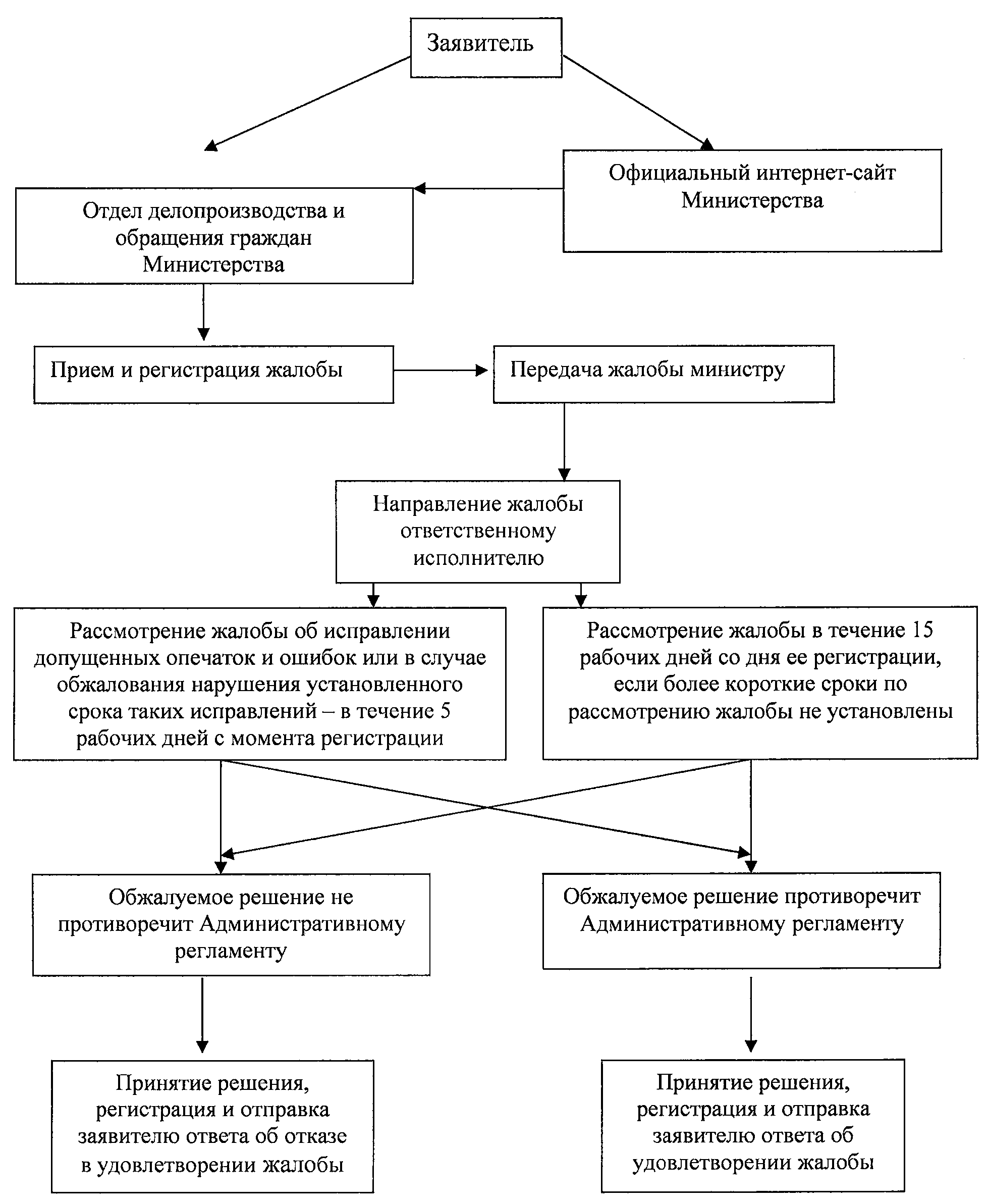 N п/пНаименование учрежденияМесто нахождения учрежденияДолжность, Ф.И.О. руководителейТелефоны (факс, адрес электронной почты)График работы1.Министерство труда, занятости и социальной защиты Кабардино-Балкарской Республикиг. Нальчик,ул. Кешокова, 100Министр - Тюбеев Альберт Исхакович42-39-87 (приемная)42-76-77 (факс)mail@mintrudkbr.ruС 9 ч. 00 мин. до 18 ч. 00 мин.Приемные дни: вторник, четверг1.Министерство труда, занятости и социальной защиты Кабардино-Балкарской Республикиг. Нальчик,ул. Кешокова, 100заместитель министра - Романова Елена Владимировна42-39-70 (приемная)С 9 ч. 00 мин. до 18 ч. 00 мин.Приемные дни: вторник, четверг1.Министерство труда, занятости и социальной защиты Кабардино-Балкарской Республикиг. Нальчик,ул. Кешокова, 100начальник отдела ежемесячной денежной выплаты - Эристова Аксана Иосифовна42-59-07С 9 ч. 00 мин. до 18 ч. 00 мин.Приемные дни: вторник, четверг2.Государственное казенное учреждение "Центр труда, занятости и социальной защиты г.о. Нальчик"г. Нальчик, ул. Ахохова, 141"а"директор - Канунникова Татьяна Георгиевна77-54-34cznnal@list.ruС 8 ч. 00 мин. до 17 ч. 00 мин.Приемные дни:вторник, четверг2.Государственное казенное учреждение "Центр труда, занятости и социальной защиты г.о. Нальчик"г. Нальчик, ул. Шогенцукова, 5заместитель руководителя - Назранова Ирина Халимовна42-54-6142-54-49С 8 до 17 часовПриемные дни:вторник, четверг2.Государственное казенное учреждение "Центр труда, занятости и социальной защиты г.о. Нальчик"г. Нальчик, ул. Кирова, 13начальник отдела -Ворокова Лариса Хазреталиевна74-29-40С 8 до 17 часовПриемные дни:вторник, четверг2.Государственное казенное учреждение "Центр труда, занятости и социальной защиты г.о. Нальчик"г. Нальчик, ул. Кабардинская, 19начальник отдела -Юсупова Фатима Хизировна42-08-57С 8 до 17 часовПриемные дни:вторник, четвергКонсультантПлюс: примечание.В официальном тексте документа, видимо, допущена опечатка: возможно, в графе третьей нижеследующего пункта слова "по Баксанскому району по г. Баксану" - лишние.КонсультантПлюс: примечание.В официальном тексте документа, видимо, допущена опечатка: возможно, в графе третьей нижеследующего пункта слова "по Баксанскому району по г. Баксану" - лишние.КонсультантПлюс: примечание.В официальном тексте документа, видимо, допущена опечатка: возможно, в графе третьей нижеследующего пункта слова "по Баксанскому району по г. Баксану" - лишние.КонсультантПлюс: примечание.В официальном тексте документа, видимо, допущена опечатка: возможно, в графе третьей нижеследующего пункта слова "по Баксанскому району по г. Баксану" - лишние.КонсультантПлюс: примечание.В официальном тексте документа, видимо, допущена опечатка: возможно, в графе третьей нижеследующего пункта слова "по Баксанскому району по г. Баксану" - лишние.КонсультантПлюс: примечание.В официальном тексте документа, видимо, допущена опечатка: возможно, в графе третьей нижеследующего пункта слова "по Баксанскому району по г. Баксану" - лишние.3.Государственное казенное учреждение "Центр труда, занятости и социальной защиты Баксанского района"г. Баксан, ул. Революционная, 225 по Баксанскому району по г. Баксанудиректор - Сабанов Руслан Кадирович8-866-34-4-33-00cznbak@list.ruС 8 до 17 часовПриемные дни:понедельник, вторник, пятница3.Государственное казенное учреждение "Центр труда, занятости и социальной защиты Баксанского района"г. Баксан, ул. Революционная, 225 по Баксанскому району по г. Баксануначальник отдела - Чеченов Нажмудин Авесович8-866-34-4-11-32С 8 до 17 часовПриемные дни:понедельник, вторник, пятница3.Государственное казенное учреждение "Центр труда, занятости и социальной защиты Баксанского района"г. Баксан, ул. Революционная, 225 по Баксанскому району по г. Баксануначальник отдела - Чеченов Мурат Хасенович (г. Баксан)8-866-34-2-15-94С 8 до 17 часовПриемные дни:понедельник, вторник, пятница4.Государственное казенное учреждение "Центр труда, занятости и социальной защиты Терского района"Терский р-н, г. Терек, ул. Пушкина, 144директор - Хидзев Хажмурат Борисович8-866-32-4-12-20cznter@list.ruС 8 до 17 часовежедневно4.Государственное казенное учреждение "Центр труда, занятости и социальной защиты Терского района"Терский р-н, г. Терек, ул. Пушкина, 144начальник отдела - Альбердиев Амир Хусенович8-866-32-4-43-01С 8 до 17 часовежедневноКонсультантПлюс: примечание.В официальном тексте документа, видимо, допущена опечатка: возможно, в нижеследующей позиции вместо слов "С 9 до 13 часов" следует читать "С 8 до 17 часов".КонсультантПлюс: примечание.В официальном тексте документа, видимо, допущена опечатка: возможно, в нижеследующей позиции вместо слов "С 9 до 13 часов" следует читать "С 8 до 17 часов".КонсультантПлюс: примечание.В официальном тексте документа, видимо, допущена опечатка: возможно, в нижеследующей позиции вместо слов "С 9 до 13 часов" следует читать "С 8 до 17 часов".КонсультантПлюс: примечание.В официальном тексте документа, видимо, допущена опечатка: возможно, в нижеследующей позиции вместо слов "С 9 до 13 часов" следует читать "С 8 до 17 часов".КонсультантПлюс: примечание.В официальном тексте документа, видимо, допущена опечатка: возможно, в нижеследующей позиции вместо слов "С 9 до 13 часов" следует читать "С 8 до 17 часов".КонсультантПлюс: примечание.В официальном тексте документа, видимо, допущена опечатка: возможно, в нижеследующей позиции вместо слов "С 9 до 13 часов" следует читать "С 8 до 17 часов".5.Государственное казенное учреждение "Центр труда, занятости и социальной защиты Майского района"Майский р-н, г. Майский, ул. Советская, 56директор - Кармалико Михаил Дмитриевич8-866-33-2-19-92cznmai@list.ruС 9 до 13 часовПриемные дни:понедельник - четверг5.Государственное казенное учреждение "Центр труда, занятости и социальной защиты Майского района"Майский р-н, г. Майский, ул. Советская, 56начальник отдела - Осадчук Ирина Андреевна8-866-33-2-19-14С 9 до 13 часовПриемные дни:понедельник - четверг6.Государственное казенное учреждение "Центр труда, занятости и социальной защиты Урванского района"Урванский р-н, г. Нарткала, ул. Ленина, 35директор - Кодзоков Хаути Жилябиевич8-866-35-2-34-01cznurw@list.ruС 8 до 17 часовПриемные дни:ежедневно6.Государственное казенное учреждение "Центр труда, занятости и социальной защиты Урванского района"Урванский р-н, г. Нарткала, ул. Ленина, 35начальник отдела - Макоев Мулид Мухамедович8-866-35-4-25-37С 8 до 17 часовПриемные дни:ежедневно7.Государственное казенное учреждение "Центр труда, занятости и социальной защиты Эльбрусского района"Эльбрусский р-н, г. Тырныауз, ул. Энеева, 18директор - Мирзоев Замрат Хизирович8-866-38-4-44-54cznelb@list.ruС 8 до 17 часовПриемные дни:вторник, четверг7.Государственное казенное учреждение "Центр труда, занятости и социальной защиты Эльбрусского района"Эльбрусский р-н, г. Тырныауз, ул. Энеева, 18начальник отдела - Хаджиева Джамиля Ахматовна8-866-38-4-54-55С 8 до 17 часовПриемные дни:вторник, четверг8.Государственное казенное учреждение "Центр труда, занятости и социальной защиты Чегемского района"Чегемский р-н, г. Чегем, ул. Набережная, 3директор - Газаев Залим Адисович8-866-30-4-13-45cznche@list.ruС 8 до 17 часовПриемные дни:вторник, четверг8.Государственное казенное учреждение "Центр труда, занятости и социальной защиты Чегемского района"Чегемский р-н, г. Чегем, ул. Набережная, 3и.о. начальника отдела - Карданова Мадина Адамовна8-866-30-4-24-16С 8 до 17 часовПриемные дни:вторник, четверг9.Государственное казенное учреждение "Центр труда, занятости и социальной защиты Черекского района"Черекский р-н, г.п. Кашхатау, ул. Мечиева, 108директор - Батчаев Алим Анатольевич8-866-36-4-13-98cznsov@list.ruС 8 до 17 часовПриемные дни:вторник, четверг9.Государственное казенное учреждение "Центр труда, занятости и социальной защиты Черекского района"Черекский р-н, г.п. Кашхатау, ул. Мечиева, 108начальник отдела - Глашева Танзиля Малкарбиевна8-866-36-4-15-82С 8 до 17 часовПриемные дни:вторник, четверг10.Государственное казенное учреждение "Центр труда, занятости и социальной защиты Зольского района"Зольский р-н, г.п. Залукокоаже, ул. Комсомольская, 85директор - Кушхова Масират Тембулатовна8-866-37-4-18-71cznzol@list.ruС 8 до 17 часовПриемные дни:вторник, четверг10.Государственное казенное учреждение "Центр труда, занятости и социальной защиты Зольского района"Зольский р-н, г.п. Залукокоаже, ул. Комсомольская, 85начальник отдела - Афаунов Ислам Русланович8-866-37-4-16-63С 8 до 17 часовПриемные дни:вторник, четверг11.Государственное казенное учреждение "Центр труда, занятости и социальной защиты Лескенского района"Лескенский р-н, с. Анзорей, ул. Хамгокова, 10директор - Шоранов Суфьян Азреталиевич8-866-39-9-55-07cznles@list.ruС 8 до 17 часовежедневно11.Государственное казенное учреждение "Центр труда, занятости и социальной защиты Лескенского района"Лескенский р-н, с. Анзорей, ул. Хамгокова, 10начальник отдела - Тохова Ася Машевна8-866-39-95-5-06С 8 до 17 часовежедневно12.Государственное казенное учреждение "Центр труда, занятости и социальной защиты г. Прохладного"г. Прохладный,ул. Ленина, 110директор - Иокерс Наталья Ивановна8-866-31-4-25-14cznprg@list.ruС 8 до 17 часовПриемные дни:среда, четверг12.Государственное казенное учреждение "Центр труда, занятости и социальной защиты г. Прохладного"г. Прохладный,ул. Ленина, 110начальник отдела - Байрацкая Оксана Сергеевна8-866-31-4-25-29С 8 до 17 часовПриемные дни:среда, четверг13.Государственное казенное учреждение "Центр труда, занятости и социальной защиты Прохладненского района"Прохладненский р-н, г. Прохладный, ул. Головко, 52директор - Лобойко Ольга Геннадьевна8-866-31-3-21-44cznprr@list.ruС 8 до 17 часовПриемные дни:вторник, четверг13.Государственное казенное учреждение "Центр труда, занятости и социальной защиты Прохладненского района"Прохладненский р-н, г. Прохладный, ул. Головко, 52начальник отдела - Петькова Алла Борисовна8-866-31-3-21-44С 8 до 17 часовПриемные дни:вторник, четвергПаспорт гражданина РФДата рожденияПаспорт гражданина РФСерияПаспорт гражданина РФНомерПаспорт гражданина РФДата выдачиПаспорт гражданина РФКем выданПаспорт гражданина РФN п/пНаименование документа1.2.Регистрационный номер заявленияДата представления документовПодпись специалиста(расшифровка подписи)